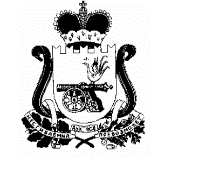                                                                      АДМИНИСТРАЦИЯ                      ШАТАЛОВСКОГО СЕЛЬСКОГО ПОСЕЛЕНИЯПОЧИНКОВСКОГО РАЙОНА СМОЛЕНСКОЙ ОБЛАСТИР А С П О Р Я Ж Е Н И Еот  12  ноября  2018 года						           №  68д. ШаталовоВнести в бюджетный прогноз муниципального образования Шаталовского сельского поселения Починковского района  Смоленской области на долгосрочный период до 2022 года, утвержденный распоряжением Администрации Шаталовского сельского поселения Починковского района Смоленской области от 17.02.2017 № 14 (в редакции распоряжения Администрации Шаталовского сельского поселения Починковского района Смоленской области от 13.11.2017 № 84), следующие изменения:1) наименование изложить в следующей редакции «Бюджетный прогноз Шаталовского сельского поселения Починковского района  Смоленской области на долгосрочный период до 2024 года»;2) раздел 2 и 3 изложить в новой редакции:«2. Цели и задачи налоговой, бюджетной и долговойполитики Основные направления налоговой политикиОсновными целями налоговой политики Шаталовского сельского поселения на 2019 год и на плановый период 2020 и 2021 годов являются сохранение сбалансированности бюджета, создание предсказуемой налоговой системы, направленной на стимулирование деловой активности, упорядочение системы существующих налоговых льгот путем отмены неэффективных льгот и предоставления льгот, носящих адресный характер.Основными задачами налоговой политики на ближайшую перспективу будут являться.1. Стимулирование инвестиционной деятельностиВ среднесрочном периоде будут сохранены налоговые льготы по уплате земельного налога для инвесторов, осуществляющих строительные работы (кроме жилищного и дачного строительства) на срок строительства не превышающий трех лет, а также будут сохранены льготы по уплате арендной платы за земельные участки, предоставленные для целей строительства  в размере 50% на период строительства не превышающий трех лет.2. Мобилизация доходовВ целях мобилизации доходов в бюджет сельского поселения  планируется проведение следующих мероприятий:- повышение объемов поступлений налога на доходы физических лиц за счет создания условий для роста общего объема фонда оплаты труда, легализации «теневой» заработной платы, доведение ее до среднеотраслевого уровня, а также проведения мероприятий по сокращению задолженности по налогу на доходы физических лиц;- усиление работы по погашению задолженности по налоговым платежам;- актуализация работы по расширению налоговой базы по имущественным налогам путем выявления и включения в налогооблагаемую базу недвижимого имущества и земельных участков, которые до настоящего времени не зарегистрированы или зарегистрированы с указанием неполных (неактуальных) сведений, необходимых для исчисления налогов;Для увеличения доходов бюджета сельского поселения будет продолжена работа по следующим направлениям:- переход с 1 января 2019 года к исчислению налога на имущество физических лиц исходя из кадастровой стоимости объектов налогообложения;В целях формирования комфортной потребительской среды продолжится работа по созданию условий для развития малых форматов торговли в том числе легализации незаконно установленных нестационарных торговых объектов, что в свою очередь обеспечит рост налоговых поступлений в местный бюджет.3. Оптимизация налоговых льготБудет продолжена работа по оптимизации действующих налоговых льгот, исходя из оценки востребованности этих льгот и их экономического эффекта.4. Совершенствование налогового администрированияВ целях совершенствования налогового администрирования предполагается:- повышение ответственности администраторов доходов за эффективное прогнозирование, своевременность, полноту поступления и сокращение задолженности администрируемых платежей;- повышение качества и эффективности совместной работы органов власти всех уровней по усилению администрирования доходов в рамках деятельности межведомственной Комиссии по налогам при Администрации муниципального образования «Починковский район» Смоленской области по платежам в бюджет поселения;- продолжение работы с органами власти всех уровней по легализации «теневой» заработной платы, взысканию задолженности по налоговым и неналоговым доходам, реализации мероприятий по повышению роли имущественных налогов в формировании доходов сельского  поселения;- проведение анализа по оптимизации ставок и налоговых льгот, установленных (предоставленных) решениями Совета депутатов муниципального образования;- осуществление контроля за отсутствием задолженности у налогоплательщиков - пользователей налоговых льгот, установленных муниципальными правовыми актами, по налогу на доходы физических лиц, местным налогам.Для увеличения доходов сельского поселения будет продолжена работа по следующим направлениям:- актуализация на постоянной основе сведений, предоставляемых органами, осуществляющими регистрацию и учет объектов недвижимого имущества, в УФНС России по Смоленской области;- проведение органами местного самоуправления муниципального образования совместно с территориальными налоговыми органами индивидуальной работы с физическими лицами, имеющими задолженность в бюджет по имущественным налогам, информирование работодателей о сотрудниках, имеющих задолженность по имущественным налогам.Для наполнения доходной базы бюджета сельского поселения за счет увеличения собираемости земельного налога будет осуществляться активизация проведения муниципального земельного контроля и государственного земельного надзора с целью:- выявления факта неиспользования земельных участков с целью применения повышенной налоговой ставки 1,5% (вместо 0,3%) в отношении земель сельскохозяйственного назначения в связи с неиспользованием в целях сельскохозяйственного производства;- выявления факта самовольного занятия земельных участков  и использования земельных участков без оформленных в установленным порядке правоустанавливающих документов.Основные направления бюджетной политикиПри формировании бюджета сельского  поселения необходимо обеспечить финансированием действующие расходные обязательства. Принятие новых расходных обязательств должно проводиться с учетом оценки их эффективности и возможных сроков и механизмов реализации в пределах имеющихся ресурсов.Основными направлениями бюджетной будут являться: 1. Определение четких приоритетов использования бюджетных средств с учетом текущей экономической ситуации: при планировании бюджетных ассигнований на 2019 год и плановый период 2020 и 2024 годов следует детально оценить содержание муниципальных программ, соразмерив объемы их финансового обеспечения с реальными возможностями бюджета;2. Применение нормативов материально-технического обеспечения органов местного самоуправления и муниципальных казенных учреждений при планировании бюджетных ассигнований; 3. Бережливость и максимальная отдача, снижение неэффективных трат бюджета поселения, обеспечение исполнения гарантированных расходных обязательств поселения.4. Повышение эффективности функционирования контрактной системы в части совершенствования системы организации закупок товаров, работ, услуг для обеспечения муниципальных нужд; исполнением условий контрактов, мониторинг бюджетных затрат на закупку товаров, работ и услуг для муниципальных нужд.Долговая политикаВ связи  с отсутствием муниципального долга, долговая политика не разрабатывается.3. Основные параметры прогноза социально-экономического развития муниципального образования Шаталовского сельского поселения  Починковского района Смоленской области и условия реализации бюджетного прогнозаПараметры   прогноза социально-экономического развития муниципального образования Шаталовского сельского поселения Починковского района Смоленской области на 2019-2024 годы разработан на основе сценарных условий функционирования экономики Российской Федерации, основных параметров прогноза социально-экономического развития Смоленской области на  период до 2024 года,  прогноза индексов-дефляторов цен Минэкономразвития России, мониторинга социально-экономических показателей муниципального образования за прошедший период и 1 полугодие  2018 года, а также анализа складывающейся социально-экономической ситуации в секторах экономики поселения.В базовый сценарий прогноза социально-экономического развития заложены  для реализации разработанного Правительством Российской Федерации комплекса мер, направленных на обеспечение ускорения темпов экономического роста и улучшение демографической ситуации.На стабилизацию демографической ситуации будут направлены мероприятия по формированию здорового образа жизни.  На среднесрочный период сохранится негативная ситуация, обусловленная естественной убылью населения. На прогнозируемый период ожидается уменьшение численности населения  за счет естественной убыли до 3,98 тыс. человек  в 2024 году по сравнению с отчетной датой 2017 года 4,1 тыс. человек.Основные параметры прогноза социально-экономического развития муниципального образования Шаталовского сельского поселения Починковского района Смоленской области приведены в приложение № 1.»3) в разделе 4:- в абзаце третьем слова «с 11745,0 тыс. рублей в 2017 году до  10821,8 тыс. рублей к 2022 году (в 1,1 раза)» заменить словами «с 23249,2 тыс. рублей в 2018 году до  12344,5 тыс. рублей в 2024 году (в 1,9 раза)»;- в абзаце слова «с 11984,9 тыс. рублей в 2017 году до  10821,8 тыс. рублей к 2022 году (в 1,1 раза)» заменить словами «с 22813,7 тыс. рублей в 2018 году до  12344,5 тыс. рублей в 2024 году (в 1,8 раза)».4) приложения № 1- 4 изложить в новой редакции (прилагаются).Глава муниципального образованияШаталовского сельского поселения Починковского районаСмоленской области                                                                      Е.А.ЗыковаОСНОВНЫЕ ПАРАМЕТРЫПРОГНОЗА СОЦИАЛЬНО-ЭКОНОМИЧЕСКОГО РАЗВИТИЯ ШАТАЛОВСКОГО СЕЛЬСКОГО ПОСЕЛЕНИЯ ПОЧИНКОВСКОГО РАЙОНА СМОЛЕНСКОЙ ОБЛАСТИ НА ДОЛГОСРОЧНЫЙ ПЕРИОД2017-2024 годаСТРУКТУРА ДОХОДОВ И РАСХОДОВ БЮДЖЕТА МУНИЦИПАЛЬНОГО ОБРАЗОВАНИЯ ШАТАЛОВСКОГО СЕЛЬСКОГО ПОСЕЛЕНИЯ ПОЧИНКОВСКОГО РАЙОНА СМОЛЕНСКОЙ ОБЛАСТИ НА ДОЛГОСРОЧНЫЙ ПЕРИОД	 (тыс. рублей)ДАННЫЕ О РАСПРЕДЕЛЕНИИ БЮДЖЕТНЫХ АССИГНОВАНИЙ ПОМУНИЦИПАЛЬНЫМ ПРОГРАММАМ (НА ПЕРИОД ИХ ДЕЙСТВИЯ) И НЕПРОГРАММНЫМ НАПРАВЛЕНИЯМ ДЕЯТЕЛЬНОСТИ		                 (тыс. рублей)СТРУКТУРА МУНИЦИПАЛЬНОГО ДОЛГА МУНИЦИПАЛЬНОГО ОБРАЗОВАНИЯ ШАТАЛОВСКОГО СЕЛЬСКОГО ПОСЕЛЕНИЯ ПОЧИНКОВСКОГО РАЙОНА  СМОЛЕНСКОЙ ОБЛАСТИ(тыс. рублей)О внесении изменений в бюджетный прогноз Шаталовского сельского поселения Починковского района  Смоленской области на долгосрочный период до 2022 годаПриложение № 1к бюджетному прогнозу муниципального образования Шаталовского сельского поселения Починковского района Смоленской области на долгосрочный период до 2024 года, утвержденному распоряжением Администрации Шаталовского сельского поселения Починковского района  Смоленской области от 17.02.2017г. № 14 (в редакции распоряжений Администрации Шаталовского сельского поселения Починковского района  Смоленской области от 13.11.2017г. №84, от 12.11.2018г.№ 68)2017г.2018г.2019г2019г2020 г.2020 г.2021г.2021г.2022г.2023г.2024г.Численность постоянного населения (среднегодовая)Численность постоянного населения (среднегодовая)тыс.чел4,14,14,04,04,04,04,04,04,04,03,98темп роста  к предыдущему годутемп роста  к предыдущему году%104,1100,097,697,6100,0100,0100,0100,0100,0100,099,5Фонд заработной платыФонд заработной платы млн. руб.312,97313,3315,5315,5328,1328,1341,2341,2354,8369,0383,8темп роста  к предыдущему годутемп роста  к предыдущему году%105,1100,1103,0103,0104,0104,0104,0104,0104,0104,0104,0Продукция сельского хозяйства во всех категориях хозяйствПродукция сельского хозяйства во всех категориях хозяйствмлн. руб.134,9155,76162,37162,37168,52168,52175,21175,21184,94196,09209,37темп роста   к предыдущему годутемп роста   к предыдущему году%152,3115,5104,2104,2103,8103,8104,0104,0105,6106,0106,8Объем инвестиций за счет всех источников финансированияОбъем инвестиций за счет всех источников финансированиямлрд. руб.0,0010,00210,00210,00210,00210,00210,0020,0020,0020,0020,002темп роста   к предыдущему годутемп роста   к предыдущему году%1,4210,0100,0100,0100,0100,095,295,2100,0100,0100,0Оборот розничной торговли,  в ценах соответствующих летОборот розничной торговли,  в ценах соответствующих летмлрд. руб.0,0880,090,1010,1010,1050,1050,1160,1160,1210,1310,141темп роста   к предыдущему годутемп роста   к предыдущему году%274,1102,3112,2112,2104,0104,0110,5110,5104,3108,3107,6Приложение № 2к бюджетному прогнозу муниципального образования Шаталовского сельского поселения Починковского района Смоленской области на долгосрочный период до 2024 года, утвержденному распоряжением Администрации Шаталовского сельского поселения Починковского района  Смоленской области от 17.02.2017г. № 14 (в редакции распоряжений Администрации Шаталовского сельского поселения Починковского района  Смоленской области от 13.11.2017г. №84, от 12.11.2018г.№ 68)Приложение № 2к бюджетному прогнозу муниципального образования Шаталовского сельского поселения Починковского района Смоленской области на долгосрочный период до 2024 года, утвержденному распоряжением Администрации Шаталовского сельского поселения Починковского района  Смоленской области от 17.02.2017г. № 14 (в редакции распоряжений Администрации Шаталовского сельского поселения Починковского района  Смоленской области от 13.11.2017г. №84, от 12.11.2018г.№ 68)Приложение № 2к бюджетному прогнозу муниципального образования Шаталовского сельского поселения Починковского района Смоленской области на долгосрочный период до 2024 года, утвержденному распоряжением Администрации Шаталовского сельского поселения Починковского района  Смоленской области от 17.02.2017г. № 14 (в редакции распоряжений Администрации Шаталовского сельского поселения Починковского района  Смоленской области от 13.11.2017г. №84, от 12.11.2018г.№ 68)Приложение № 2к бюджетному прогнозу муниципального образования Шаталовского сельского поселения Починковского района Смоленской области на долгосрочный период до 2024 года, утвержденному распоряжением Администрации Шаталовского сельского поселения Починковского района  Смоленской области от 17.02.2017г. № 14 (в редакции распоряжений Администрации Шаталовского сельского поселения Починковского района  Смоленской области от 13.11.2017г. №84, от 12.11.2018г.№ 68)Приложение № 2к бюджетному прогнозу муниципального образования Шаталовского сельского поселения Починковского района Смоленской области на долгосрочный период до 2024 года, утвержденному распоряжением Администрации Шаталовского сельского поселения Починковского района  Смоленской области от 17.02.2017г. № 14 (в редакции распоряжений Администрации Шаталовского сельского поселения Починковского района  Смоленской области от 13.11.2017г. №84, от 12.11.2018г.№ 68)Показатель2017год2018год2019год2020год2021год2022год2023год2024годДоходы, всего:8 930,923 249,210171,610633,711101,811501,511915,612344,5в том числе:Налоговые доходы7465,37939,28147,28555,69016,89341,49677,710026,1из них:налог на доходы физических лиц6 408,57006,67115,57393,07725,58003,68291,78590,2единый с/х налог97,5182,5182,7189,5196,9204,0211,4219,0налог на имущество81,481,4129,3132,5139,8144,8150,0155,4земельный налог 539,4326,2349,9372,7396,9411,2426,0441,3акцизы по подакцизным товарам338,5342,5369,8467,9557,7577,8598,6620,2Неналоговые доходы163,61365,3161,1161,1161,1166,9172,9179,1Прочие доходы от компенсации затрат60,6Безвозмездные поступления1241,413944,71863,31917,01923,91993,22065,02139,3из них:субвенции269,4256,9269,2270,6273,0282,8293,0303,5безвозмездные поступления из районного бюджета315,82048,51594,11646,41650,91710,41772,01835,8из них:дотации315,82048,51594,11646,41650,91710,41772,01835,8субсидии из областного бюджета680,011639,3возврат остатков субсидий-23,8Расходы, всего8672,122 813,710171,610633,711101,811501,511915,612344,5в том числе:межбюджетные трансферты19,320,320,3Расходы без учета межбюджетных трансфертов (в т.ч. условно утвержденные)8652,822 793,410151,310633,711101,811501,511915,612344,5Дефицит/профицит258,8435,50,00,00,00,00,00,0Приложение № 3к бюджетному прогнозу муниципального образования Шаталовского сельского поселения Починковского района Смоленской области на долгосрочный период до 2024 года, утвержденному распоряжением Администрации Шаталовского сельского поселения Починковского района  Смоленской области от 17.02.2017г. № 14 (в редакции распоряжений Администрации Шаталовского сельского поселения Починковского района  Смоленской области от 13.11.2017г. №84, от 12.11.2018г.№ 68)Показатель2017год2018год2019год2020год2021год2022год2023год2024годРасходы, всего8672,122 813,710171,610633,711101,811501,511915,612344,5в том числе:расходы на реализацию муниципальных программ:4343,313952,01847,31945,42035,22108,72184,62263,3Муниципальная программа "Комплексное развитие коммунальной инфраструктуры в Шаталовском сельском поселении Починковского района Смоленской области"661,0602,3500,0500,0500,0518,0536,6555,9  Муниципальная программа "Управление имуществом и земельными ресурсами Шаталовского сельского поселения Починковского района Смоленской области"27,395,085,085,085,088,191,394,6  Муниципальная программа "Капитальный и текущий ремонт общего имущества в многоквартирных домах на территории Шаталовского сельского поселения Починковского района Смоленской области"932,8329,2630,5630,5630,5653,2676,7701,1Муниципальная программа "Энергосбережение и повышение энергетической эффективности  Администрации Шаталовского сельского поселения Починковского района Смоленской области"-7,010,010,010,010,410,811,2  Муниципальная программа "Комплексное развитие транспортной инфраструктуры Шаталовского сельского поселения Починковского района Смоленской области"-429,8527,9617,7640,0663,0686,9Муниципальная программа "Развитие автомобильных дорог местного значения и улично-дорожной сети  Шаталовского сельского поселения Починковского района Смоленской области на 2016-2020 годы"2722,212213,8Муниципальная программа "Комплексное благоустройство территории Шаталовского сельского поселения Починковского района Смоленской области на 2017-2018 годы"-701,7Муниципальная программа "Противодействие коррупции в Шаталовском сельском поселении Починковского района Смоленской области"-1,05,05,05,05,25,45,6Муниципальная программа "Развитие малого и среднего предпринимательства на территории Шаталовского сельского поселения Починковского района Смоленской области"-1,01,01,01,01,01,01,0Муниципальная программа "Комплексные меры по профилактике терроризма и экстремизма в муниципальном образовании Шаталовское сельское поселение Починковского района Смоленской области"-1,05,05,05,05,25,45,6Муниципальная программа "Комплексное развитие социальной инфраструктуры муниципального образования Шаталовского сельского поселения Починковского района Смоленской области"80,080,080,082,985,989,0Муниципальная программа "Формирование современной городской среды на территории муниципального образования Шаталовского сельского поселения Починковского района Смоленской области"91,091,091,094,397,7101,2Муниципальная программа "Развитие территориального общественного самоуправления в  Шаталовском сельском поселении Починковского района Смоленской области"10,010,010,010,410,811,2непрограммные направления деятельности:4328,88861,78324,38688,39066,69392,89731,010081,2Приложение № 4к бюджетному прогнозу муниципального образования Шаталовского сельского поселения Починковского района Смоленской области на долгосрочный период до 2024 года, утвержденному распоряжением Администрации Шаталовского сельского поселения Починковского района  Смоленской области от 17.02.2017г. № 14 (в редакции распоряжений Администрации Шаталовского сельского поселения Починковского района  Смоленской области от 13.11.2017г. №84, от 12.11.2018г.№ 68)Показатель2017год2018год2019год2020год2021год2022год2023год2024годОбъем муниципального долга муниципального образования Шаталовского сельского поселения Починковского района  Смоленской области на конец соответствующего финансового года00000000в том числе:кредиты кредитных организаций00000000кредиты от других бюджетов бюджетной системы 00000000